Publicado en Ciudad de México el 10/01/2019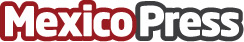 Multa de 2 a 4 mil pesos por no tener seguro de auto según la Ley del Diario Oficial de la Federación En 2019 el seguro de auto obligatorio busca disminuir el impacto económico a causa de accidentes de tránsito en vías, caminos y puentes federalesDatos de contacto:Alan OrtizNota de prensa publicada en: https://www.mexicopress.com.mx/multa-de-2-a-4-mil-pesos-por-no-tener-seguro Categorías: Derecho Automovilismo Seguros Estado de México Ciudad de México Industria Automotriz http://www.mexicopress.com.mx